.#16 count intro start on vocal, available on download from iTunes and Amazon[01-08]    R SIDE ROCK-RECOVER, R COSS SHUFFLE, L SIDE ROCK-RECOVER, L CROSS SHUFFLE[09-16]    R SIDE-L BEHIND, R ¼ SHUFFLE, R FWD-¼ PIVOT X2[17-24]    L CROSS ROCK-RECOVER, L SIDE SHUFFLE, R JAZZBOX CROSSBlow You That Kiss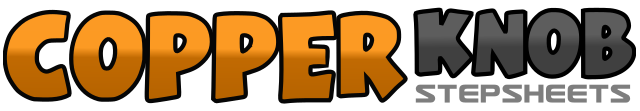 .......Count:24Wall:4Level:Beginner.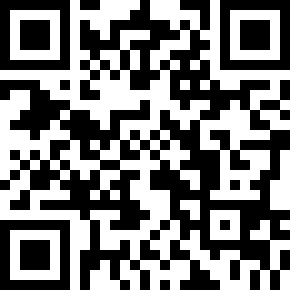 Choreographer:Rep Ghazali (SCO) - December 2015Rep Ghazali (SCO) - December 2015Rep Ghazali (SCO) - December 2015Rep Ghazali (SCO) - December 2015Rep Ghazali (SCO) - December 2015.Music:Boys Like You (feat. Meghan Trainor & Ariana Grande) - Who Is FancyBoys Like You (feat. Meghan Trainor & Ariana Grande) - Who Is FancyBoys Like You (feat. Meghan Trainor & Ariana Grande) - Who Is FancyBoys Like You (feat. Meghan Trainor & Ariana Grande) - Who Is FancyBoys Like You (feat. Meghan Trainor & Ariana Grande) - Who Is Fancy........1-2side rock Right, recover on Left3&4cross Right over Left, step Left to Left side, cross Right over Left5-6side rock Left, recover on Right7&8cross Left over Right, step Right to Right side, cross Left over Right1-2step Right to Right side, step Left behind Right3&4¼ turn Right step forward Right, step Left together, step forward Right (3)5-6step forward Left, ¼ pivot turn Right (6)7-8step forward Left, ¼ pivot turn Right (9)1-2cross rock Left over Right, recover on Right3&4step Left to Left side, step Right together, step Left to Left side5-6cross Right over Left, step back Left7-8step Right to Right side, cross Left over Right (9)